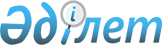 Об утверждении Правил предоставления равных условий доступа к регулируемым услугам (товарам, работам) в сферах телекоммуникаций при условии отсутствия конкурентного оператора связи по причине технологической невозможности либо экономической нецелесообразности предоставления данных видов услуг, за исключением универсальных услуг телекоммуникаций, и предоставления в имущественный найм (аренду) или пользование кабельной канализации и иных основных средств, технологически связанных с присоединением сетей телекоммуникаций к сети телекоммуникаций общего пользования
					
			Утративший силу
			
			
		
					Приказ Председателя Агентства Республики Казахстан по информатизации и связи от 18 января 2010 года № 6. Зарегистрирован в Министерстве юстиции Республики Казахстан 8 февраля 2010 года № 6038. Утратил силу приказом и.о. Министра по инвестициям и развитию Республики Казахстан от 26 ноября 2015 года № 1113      Сноска. Утратил силу приказом и.о. Министра по инвестициям и развитию РК от 26.11.2015 № 1113.      Примечание РЦПИ!

      Порядок введения в действие приказа см. п. 4.

      В соответствие с подпунктом 3) статьи 7, подпунктом 3) пункта 1 статьи 13 Закона Республики Казахстан "О естественных монополиях и регулируемых рынках" и подпунктом 6) пункта 21 Положения об Агентстве Республики Казахстан по информатизации и связи, утвержденного постановлением Правительства Республики Казахстан от 22 июля 2003 года № 724, ПРИКАЗЫВАЮ:



      1. Утвердить прилагаемые Правила предоставления равных условий доступа к регулируемым услугам (товарам, работам) в сферах телекоммуникаций при условии отсутствия конкурентного оператора связи по причине технологической невозможности либо экономической нецелесообразности предоставления данных видов услуг, за исключением универсальных услуг телекоммуникаций, и предоставления в имущественный найм (аренду) или пользование кабельной канализации и иных основных средств, технологически связанных с присоединением сетей телекоммуникаций к сети телекоммуникаций общего пользования.



      2. Департаменту анализа и тарифного регулирования в области связи Агентства Республики Казахстан по информатизации и связи (Наметчаев Т.К.) в установленном законодательном порядке:



      1) обеспечить государственную регистрацию настоящего приказа в Министерстве юстиции Республики Казахстан;



      2) после государственной регистрации настоящего приказа в Министерстве юстиции Республики Казахстан обеспечить его официальное опубликование в средствах массовой информации и довести его до сведения акционерных обществ "Казахтелеком" и "Транстелеком".



      3. Контроль за исполнением настоящего приказа возложить на заместителя Председателя Агентства Республики Казахстан по информатизации и связи Арифханова А.А.



      4. Настоящий приказ вводится в действие по истечении десяти календарных дней со дня его первого официального опубликования.      Председатель                               К. ЕсекеевУтверждены          

приказом Председателя    

Агентства Республики Казахстан

по информатизации и связи  

от 18 января 2010 года № 6   

Правила

предоставления равных условий доступа к регулируемым

услугам (товарам, работам) в сферах телекоммуникаций при

условии отсутствия конкурентного оператора связи по причине

технологической невозможности либо экономической

нецелесообразности предоставления данных видов услуг, за

исключением универсальных услуг телекоммуникаций, и

предоставления в имущественный найм (аренду) или пользование

кабельной канализации и иных основных средств, технологически

связанных с присоединением сетей телекоммуникаций к сети

телекоммуникаций общего пользования 

1. Общие положения

      1. Настоящие Правила предоставления равных условий доступа к регулируемым услугам (товарам, работам) в сферах телекоммуникаций при условии отсутствия конкурентного оператора связи по причине технологической невозможности либо экономической нецелесообразности предоставления данных видов услуг, за исключением универсальных услуг телекоммуникаций, и предоставления в имущественный найм (аренду) или пользование кабельной канализации и иных основных средств, технологически связанных с присоединением сетей телекоммуникаций к сети телекоммуникаций общего пользования (далее - Правила) разработаны в соответствии с законами Республики Казахстан "О естественных монополиях и регулируемых рынках" и "О связи".



      2. Правила определяют общие принципы и порядок обеспечения равного доступа потребителей к регулируемым услугам (товарам, работам) субъектов естественных монополий (далее - Субъекты), оказывающих регулируемые услуги (товары, работы) в сферах телекоммуникаций при условии отсутствия конкурентного оператора связи по причине технологической невозможности либо экономической нецелесообразности предоставления данных видов услуг, за исключением универсальных услуг телекоммуникаций, и предоставления в имущественный найм (аренду) или пользование кабельной канализации и иных основных средств, технологически связанных с присоединением сетей телекоммуникаций к сети телекоммуникаций общего пользования (далее - регулируемые услуги телекоммуникаций).



      3. Равный доступ к регулируемым услугам телекоммуникаций предусматривает обеспечение недискриминационных условий оказания данных услуг всем потребителям.



      4. В настоящих Правилах применяются следующие понятия:



      1) оператор связи - физическое или юридическое лицо, получившее лицензию на предоставление услуг связи в порядке, установленном законодательным актом Республики Казахстан о лицензировании;



      2) потребитель - физическое или юридическое лицо, пользующееся или намеревающееся пользоваться регулируемыми услугами телекоммуникаций Субъекта;



      3) регулируемые услуги (товары, работы) Субъекта - услуги (товары, работы), предоставляемые Субъектом в сфере естественной монополии и подлежащие государственному регулированию уполномоченным органом, включая случаи предоставления услуг (товаров, работ) в виде передачи определенного товара потребителю;



      4) уполномоченный орган - государственный орган, осуществляющий руководство в сферах естественных монополий и на регулируемых рынках.



      Иные понятия, используемые в настоящих Правилах, применяются в соответствии с законодательством Республики Казахстан о естественных монополиях и регулируемых рынках и связи. 

2. Общие принципы и порядок предоставления равных

условий доступа к регулируемым услугам телекоммуникаций

      5. Обеспечение равных условий доступа потребителей к регулируемым услугам телекоммуникаций осуществляется исходя из следующих принципов:



      1) равнодоступность регулируемых услуг телекоммуникаций для всех потребителей;



      2) проведение единой тарифной политики в отношении всех потребителей регулируемых услуг телекоммуникаций;



      3) информационная открытость перечня регулируемых услуг телекоммуникаций, тарифов (цен, ставок сборов) на регулируемые услуги телекоммуникаций, перечня стандартных точек подключения сетей телекоммуникаций и условий присоединения операторов связи к сетям телекоммуникаций.



      6. Для получения права доступа к регулируемым услугам телекоммуникаций потребитель направляет Субъекту заявление, составленное в произвольной форме, на оказание регулируемых услуг телекоммуникаций (далее - заявление).



      7. Заявления потребителей принимаются на равных условиях, независимо от заявленных объемов либо других условий потребления услуг.



      8. Заявление оформляется письменно в двух экземплярах, один из которых с регистрационным номером, датой, временем поступления остается у потребителя.



      9. Субъект ведет журнал регистрации заявлений, который должен быть пронумерован и прошнурован. В журнале регистрации заявлений фиксируется дата и время поступления заявления, а также его регистрационный номер.



      Отказ в регистрации, искажение даты и времени поступления заявлений, а также их регистрационных номеров не допускаются.



      10. Рассмотрение заявлений Субъектом производится в течении тридцати календарных дней в последовательности, соответствующей очередности их поступления.



      11. В случае отказа потребителя от регулируемых услуг телекоммуникаций, Субъект предоставляет соответствующие услуги следующему по очередности оператору связи, представившему заявление.



      12. Взаимоотношения между Субъектом и потребителем строятся на договорной основе с учетом тарифов (цен, ставок сборов), утвержденных уполномоченным органом в порядке, установленном законодательством Республики Казахстан о естественных монополиях и регулируемых рынках.



      13. В целях предоставления потребителям равных условий на стадии получения доступа к регулируемым услугам телекоммуникаций Субъект опубликовывает либо размещает на своем интернет-ресурсе:



      1) перечень регулируемых услуг телекоммуникаций;



      2) тарифы (цены, ставки сборов) на регулируемые услуги телекоммуникаций;



      3) перечень стандартных точек присоединения;



      4) типовые условия присоединения сетей телекоммуникаций операторов связи к сетям телекоммуникаций Субъекта, включая условия использования площадей, помещения и имущества Субъекта, связанных с присоединением сетей телекоммуникаций и пропуском телефонного трафика;



      5) типовые условия по предоставлению в пользование телефонной канализации.



      14. Присоединение операторов связи к сетям телекоммуникаций Субъекта производится при выполнении ими технических условий на присоединение и прокладку кабеля, выдаваемых Субъектом в порядке, предусмотренном Правилами присоединения сетей телекоммуникаций к сети телекоммуникаций общего пользования и регулирования пропуска трафика по сети телекоммуникаций общего пользования Республики Казахстан, утвержденными приказом Председателя Агентства Республики Казахстан по информатизации и связи от 12 июля 2004 года № 145-п (зарегистрированный в Реестре государственной регистрации нормативных правовых актов за № 3041).



      15. Субъект сохраняет без оплаты за потребителями канал или место в телефонной канализации в течение срока выполнения потребителями технических условий на прокладку кабеля.



      16. После выполнения потребителями технических условий на присоединение и прокладку кабеля, Субъект заключает с потребителями договор в соответствии с Типовым договором присоединения, определяющего условия оказания услуг присоединения других сетей телекоммуникаций, а также связанные с этим обязательства по взаимодействию сетей и пропуску трафика для доминирующего оператора связи сети телекоммуникаций общего пользования, утвержденным постановлением Правительства Республики Казахстан от 14 мая 2009 года № 709, и (или) договор в соответствии с Типовым договором на предоставление телефонной (кабельной) канализации в пользование операторам связи, утвержденным постановлением Правительства Республики Казахстан от 28 ноября 2003 года № 1194.



      17. Субъектом не допускается навязывание условий доступа к регулируемым услугам телекоммуникаций или совершение им иных действий, ведущих к дискриминации потребителей.



      18. Субъект предоставляет на равных условиях потребителям регулируемые услуги телекоммуникаций и информацию, связанную с оказанием регулируемых услуг телекоммуникаций.
					© 2012. РГП на ПХВ «Институт законодательства и правовой информации Республики Казахстан» Министерства юстиции Республики Казахстан
				